                               Z-HOPE Reporting Form 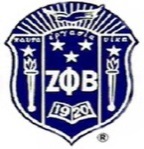 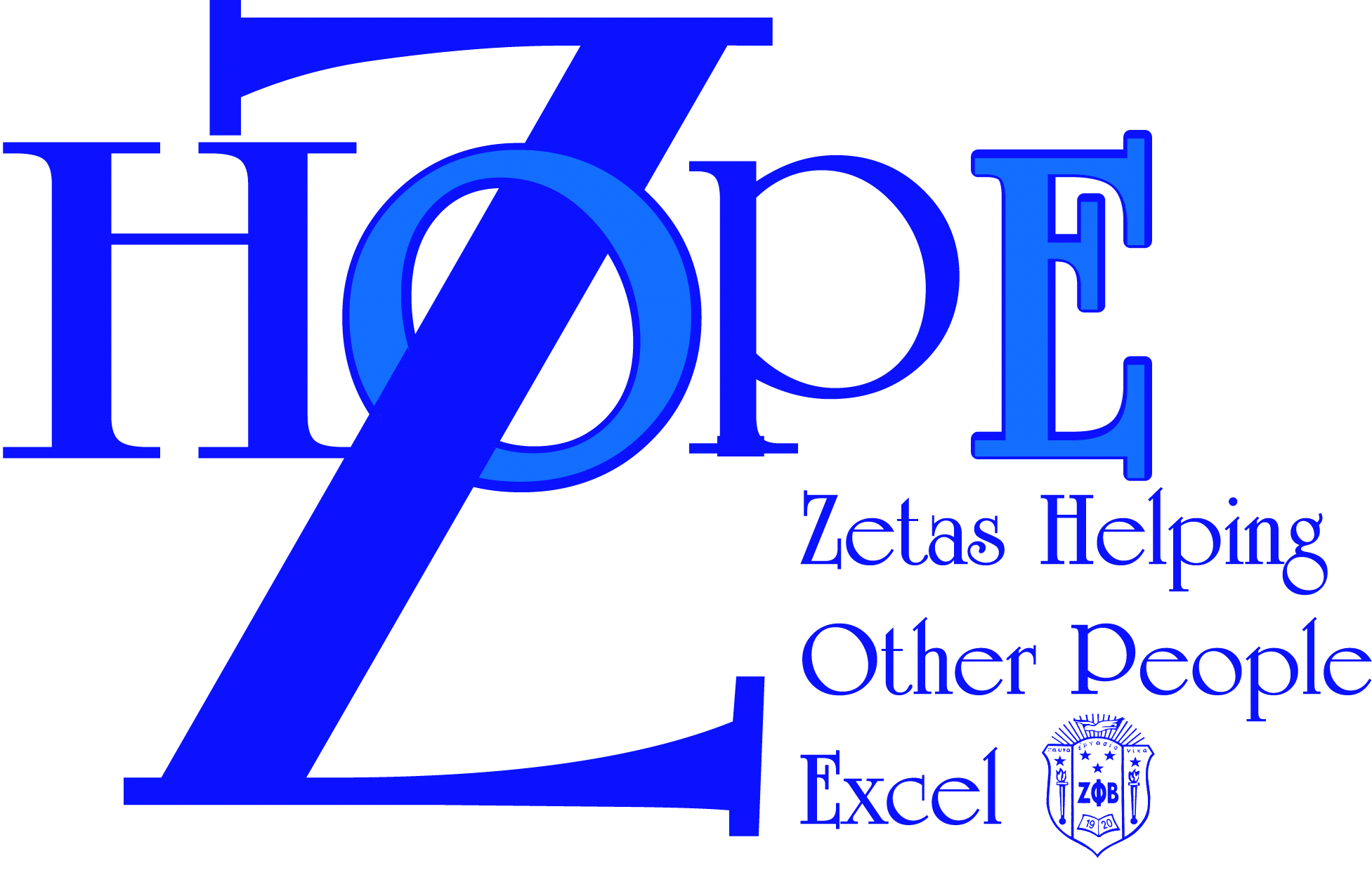 Chapter/Zeta Auxiliary Information:Name of Chapter/Zeta Auxiliary_________________________________Region_________State___________Chapter Basileus/ Zeta Auxiliary President ________________________________________Chapter/Zeta Auxiliary Size________Name of Co-Sponsoring Chapter (If Applicable) ____________________________________________________Chapter/Zeta Auxiliary Size________Chapter Z-Hope Coordinator/Chair(s) ___________________________________________________________Chapter Mailing Address______________________________________________________________________Phone: ____________________________________	FAX________________________________Email Address_________________________________________________________________Z-HOPE Program Information:Z-HOPE Program Title_____________________________________________________________________Z-Hope Population:      Women          Youth 	Men 	Seniors	   InternationalZ-Hope Component:     Mind	          Body		SpiritDate(s) of Z-HOPE Program__________________________________________Total Number of people in attendance________________________________Those attending were (Indicate # attending) Zeta (Graduate) #_____  Zeta (Undergraduate) #____Zeta Auxiliary:  Amicae#____  Youth#____	Community Participants# _________There were:      Female # _______	Male#___________Cost of activity to Chapter/Zeta Auxiliary $_____________________Estimated value of donated goods and services (If you had to buy everything) $________ Total number of items donated (If Applicable)  #________Time required to implement program include planning time: # Hours______   List Partnering/Collaborating Community Organization(s) (If Applicable) _________________________________________________________________________________________________________________________________________________________________________________________________________________________________________________________________________________SUBMIT Z-HOPE REPORTING FORM TO STATE Z-HOPE COORDINATOR 